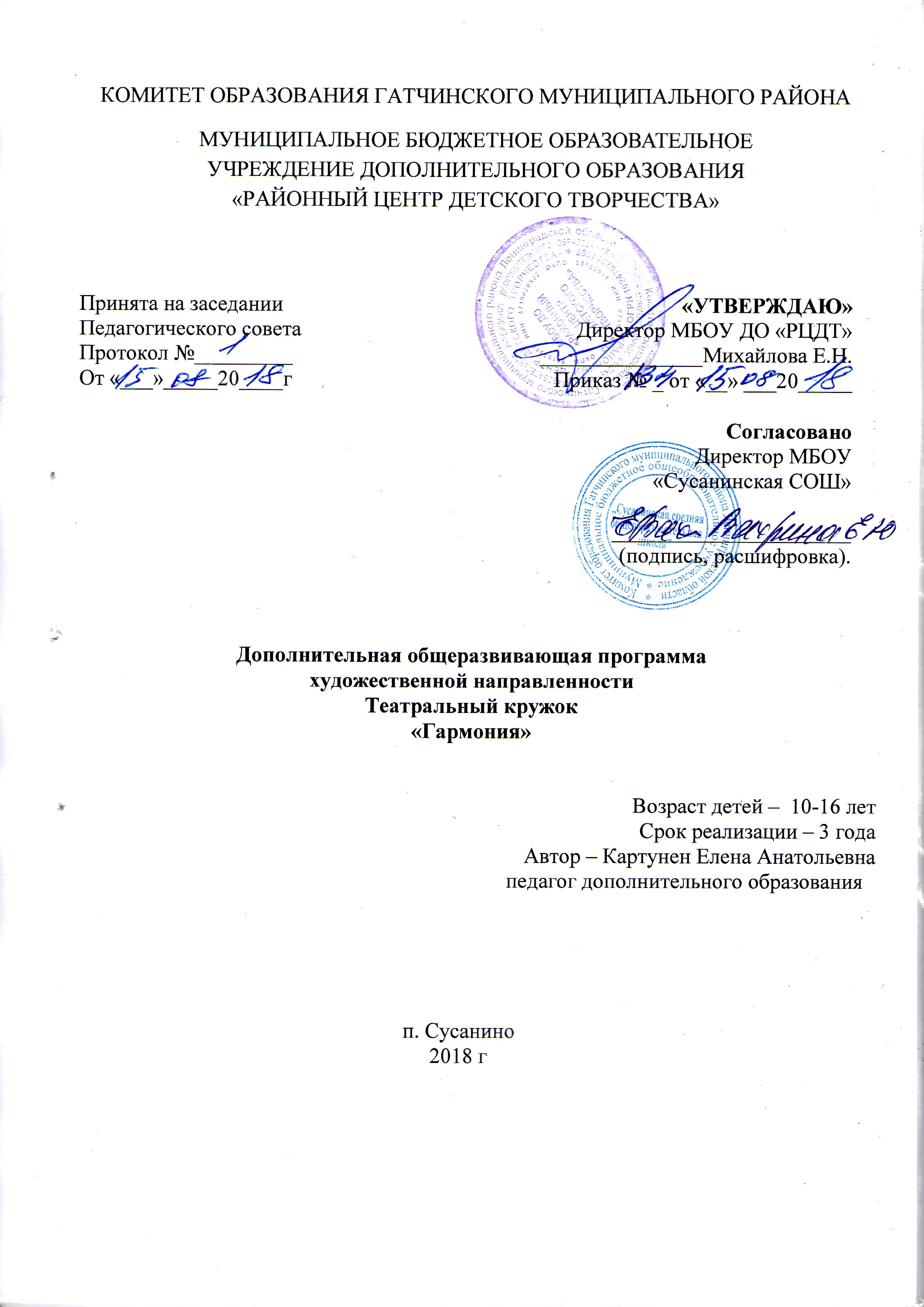 Составитель: Картунен Елена Анатольевна учитель музыки и МХК                          первой квалификационной категорииКонсультанты: Демьянов Игорь Викторович-методист высшей категории МБОУ ДО  «РЦДТ» Гатчинского муниципального районаСтруктура программы1. Пояснительная записка.2. Учебно-тематический план дополнительной образовательной программы.3. Содержание программы дополнительного образования детей.4. Методическое обеспечение программы дополнительного образования     детей.5.  Список использованной литературы.         ИНФОРМАЦИОННАЯ КАРТА ПРОГРАММЫ1.   Направленность                        художественная2.   Объединение                            театральный кружок «Гармония»3.   ФИО педагога                           Картунен Елена Анатольевна4.   Вид программы                        модифицированная5.   Тип программы                        досуговая6.   Целевая установка                   познавательная7.   Уровень усвоения                    общекультурный8.   Образовательная область        искусство9.   Возрастной диапазон                10-16 лет10.  Форма проведения занятий:       аудиторные (самостоятельная, практическая, комбинированная, учебное занятие).11.Форма организации деятельности: групповая, индивидуальная.12.Форма обучения:                         очная 13.Режим занятий:                          занятия проводятся 1 раз в неделю по 3 часа.14.  Срок реализации                      3 года15.  По характеру                            интегрированнаяПояснительная запискаДополнительная общеразвивающая программа художественной направленности театрального кружка  «Гармония» разработана в соответствии с нормативно - правовыми документами:Федеральный закон от 29.12.2012г №273- Ф З   «Об образовании в Российской Федерации»;Порядок организации и осуществление образовательной деятельности по дополнительным образовательным программам (Приказ министерства образования и науки Российской Федерации от 9 ноября  2018года  №196)Концепция развития дополнительного образования детей     (утверждена распоряжением Правительства Российской Федерации от 4 сентября 2014 года № 1726       Письмо департамента молодежной политики, воспитания и социальной поддержки детей  Минобрнауки  России от 11.12.2006г. №06-1844;Письмо Министерства культуры Российской Федерации от 19 ноября 2013 года № 191-01-39/06-ГИ «О направлении рекомендаций по организации образовательной и методической деятельности при реализации общеразвивающих программ в области искусств в детских школах искусств по видам искусств»;Письмо Министерства образования и науки Российской Федерации от 18 ноября 2015 года № 09-3242 «О направлении информации» (вместе с «Методическими рекомендациями по проектированию дополнительных общеразвивающих программ (включая разноуровневые программы»);Письмо Министерства образования и науки Российской Федерации от 29 марта 2016 года № ВК-641/09 «О направлении методических рекомендаций» (вместе с Методическими рекомендациями по реализации адаптированных дополнительных общеобразовательных программ;Приказ Министерства образования и науки Российской Федерации от 09 ноября 2015 года № 1309 «Об утверждении Порядка обеспечения условий доступности для инвалидов объектов и предоставляемых услуг в сфере образования, а также оказания им при этом необходимой помощи»;Устав МОБУ  ДО «РАЙОННЫЙ ЦЕНТР ДЕТСКОГО ТВОРЧЕСТВА».Санитарно-эпидемиологические требования к учреждениям дополнительного образования детей (СаНПиН 2.4.4. 3172-14);Устав МБОУ ДО    « РАЙОННЫЙ ЦЕНТР ДЕТСКОГО ТВОРЧЕСТВА»Программа является модифицированной, разработана на основе типовых образовательных программ по всеобщему  и специальному театральному образованию  и современных образовательных технологий Щурковой Н.Е. «Программа воспитания школьника» (культурологическое направление в воспитательной деятельности педагога); А.В. Луценко, А.Б. Никитина,  С.В. Клубков, М.А. Зиновьева «Основные принципы и направления работы с театральным коллективом»»; Е.А. Иванова «Театральная студия» (программа дополнительного образования творческого объединения);  И.С. Козлова «Театральные технологии, обеспечивающие интеграцию воспитания и образования на уроке и во внеурочной деятельности»; Г.Н.Токарев, С.П. Батосская (методическое пособие  в помощь начинающим руководителям театральной студии).Программа Театрального кружка  «Гармония разработана с учетом требований профессионального стандарта, предназначена для реализации новых федеральных образовательных стандартов в детских объединениях учреждений дополнительного образования детей с использованием форм электронного обучения, в общеобразовательных школах, где созданы условия для полноценных занятий по данному направлению.К занятиям привлекаются мальчики и девочки, не имеющие специальной подготовки, но обладающие какими-либо особыми способностями и имеющие интерес к сценическому искусству, декламации. Направленность (профиль) программы -  художественнаяАктуальность данной программы состоит в том, что она направлена на формирование эстетического вкуса и повышение общекультурного уровня обучающихся. Приобщение к искусству способствует воспитанию у ребенка убеждений и духовных потребностей, формируя его художественный вкусПедагогическая целесообразность     Театральная форма предполагает опору и тесную взаимосвязь с эстетическим циклом школьных предметов, филологией; позволяет наиболее полно реализовать творческий потенциал ребенка; способствует развитию целого комплекса умений, активному восприятию разных видов искусства. Через это целостное переживание искусство формирует личность в целом.
     Педагогическая целесообразность программы заключается и в привлечении родителей в деятельность детей:1. Получение согласия на поступление в объединение.2. Знакомство с программой и планом учебно – воспитательной работы.3. Помощь в организации, проведении и подготовке  к конкурсам, в  том числе и с привлечением семьи. 4. Анкетирование на предмет удовлетворения программой обученияНа занятиях применяются методы обучения в основе которых лежит уровень деятельности детей:  - усваивают готовую информацию);- репродуктивные методы обучения (обучающиеся воспроизводят- объяснительно-иллюстративные методы обучения (дети воспринимают и полученные  знания и освоенные способы деятельности);- частично-поисковые методы обучения (участие детей в коллективном поиске);Цель программыВоспитание гармоничной разносторонней личности, развитие ее творческого  потенциала и общекультурного кругозора, способной активно воспринимать искусство.
Задачи Обучающие:•   Сформировать целостное представление об искусстве;
•   сформировать навыки творческой деятельности;
•   сформировать и расширить представления о понятиях общих и специальных для разных видов искусства;
•  сформировать навыки и умения в области актерского мастерства, вокально-хорового исполнительства;
•   работать над повышением уровня исполнительского мастерства: уметь применять на практике полученные знания.

Воспитательные задачи:
•    способствовать воспитанию художественно-эстетического вкуса, интереса к искусству;
•   развить способность активного восприятия искусства.

Развивающие задачи:
•   создать условия реализации творческих способностей;
•   развивать память, произвольное внимание, творческое мышление и воображение;
•   выявлять и развивать индивидуальные творческие способности;
•   сформировать способность самостоятельного освоения художественных ценностей.

Особенности программы

Нет волшебства, нет чуда никакого, Искусство начинается с простого - К душе ребенка ключик подобрать, Чтоб смог он целый мир разрисовать увидеть синеву в глазах небес, Платком акриловым укутать зимний лес, Смотреть на радугу - наследницу дождя- И в этой радуге увидеть вдруг себя!Особенности театрального искусства  это массовость, зрелищность, синтетичность предполагают ряд богатых возможностей, как в развивающе-эстетическом воспитании детей, так и в организации их досуга.Театральное искусство имеет незаменимые возможности духовно-нравственного воздействия. Ребёнок, оказавшийся в позиции актёра-исполнителя, может пройти все этапы художественно-творческого осмысления мира, а это значит задуматься о том, что и зачем человек говорит и делает, как это понимают люди, зачем показывать зрителю то, что ты можешь и хочешь сыграть, что ты считаешь дорогим и важным в жизни.Театр - искусство коллективное, и творцом в театральном искусстве является не отдельно взятый человек, а коллектив, творческий ансамбль, который, по сути, и есть автор спектакля. Поэтому процесс его коллективной подготовки, где у каждого воспитанника - своя творческая задача, дает ребятам возможность заявить о себе и приобщиться к коллективному делу. Поэтому это направление художественного творчества вызывает вполне закономерный интерес у детей.«Всякая интеллектуальная деятельность деятельность словесная, а труд политика, юриста, учёного, педагога, священника, врача, военного, предпринимателя труд речевой, и, если такой человек не владеет речью, родным языком, его деятельность не может быть продуктивной.»- Владимир Аннушкин, доктор филологических наук, профессор, заведующий кафедрой Государственного института русого языка имени А.С.ПушкинаПервый год обученияГруппа № 1Дети 10-11 лет имеющие начальный уровень познаний по предметам эстетического цикла .Группа № 2Эта группа ребят 11-13 лет с определённым объёмом знаний, умений, навыков, полученных в школе или других учебных заведениях.Группа № 3Эта группа ребят 13-16 лет с определённым объёмом знаний, умений, навыков, полученных в школе или других учебных заведениях и обладающих достаточными познаниями по предметам эстетического цикла .Широко используются информационно-коммуникативные средства обучения (интернет услуги: онлайн общение)Второй год обученияГруппа № 1Дети 10-11 лет имеющие начальный уровень познаний по предметам эстетического цикла .Группа № 2Эта группа ребят 11-13 лет с определённым объёмом знаний, умений, навыков, полученных в школе или других учебных заведениях.Группа № 3Эта группа ребят 13-16 лет с определённым объёмом знаний, умений, навыков, полученных в школе или других учебных заведениях и обладающих достаточными познаниями по предметам эстетического цикла .Широко используются информационно-коммуникативные средства обучения (интернет услуги: онлайн общение)Первый год обученияВозраст обучающихся1-ая группа- учащиеся 10 – 11 лет, лет имеющие начальный уровень познаний2-ая группа- учащиеся 11-13 лет, с определённым объёмом знаний3-ая группа- учащиеся 13-16 лет, с определённым объёмом знанийВторой год обученияВозраст обучающихся1-ая группа- учащиеся 10 – 11 лет, имеющие начальный уровень подготовки2-ая группа- учащиеся 11-13 лет, с определённым объёмом знаний3-ая группа- учащиеся 13-16  лет, с определённым объёмом знанийСроки реализации образовательной программыСодержание программы реализуется в течение 3 года.Формы и режим занятийФорма проведения занятий: аудиторные (самостоятельная, практическая, комбинированная, учебное занятие).Форма организации деятельности: групповая, индивидуальная.Форма обучения: очнаяРежим занятий:  занятия проводятся 1 раз в неделю по 3 часа.Всего за год 108 часов.За три года 324 часа.На занятиях применяются методы обучения в основе которых лежит уровень деятельности детей:  - объяснительно-иллюстративные методы обучения (дети воспринимают иусваивают готовую информацию);- репродуктивные методы обучения (обучающиеся воспроизводятполученные  знания и освоенные способы деятельности);- частично-поисковые методы обучения (участие детей в коллективном поиске);Планируемые результаты и формы их оценкиЛичностные- мотивация к занятиям  в кружке- самоконтроль- высокое качество выполненных работМетапредметныеРегулятивные- способность к самостоятельной работе с литературой и интернет ресурсамиПознавательные- применение знаний, умений полученных в процессе обученияКоммуникативные- умение работать в составе группы, приветливость, доброжелательность, взаимопомощьПредметные Теоретическая подготовка ребёнка (знать)
1.Учащиеся должны знать понятия: сцена, кулисы, артист, актер, режиссер, репетиция, сценическая площадка..
2. Иметь представление об истории возникновения и развития театра.
3. Знать понятия: драма,комедия,мюзикл, драматургия, пьеса,  сцена, картина, пролог, эпилог.4.Учащиеся должны иметь представление о театре как виде искусства,     особенностях театра; уметь разбираться в театральных терминахПрактическая подготовка ребёнка (уметь)1.Иметь навыки концентрации внимания и координации движений. Иметь представление о сценической культуре, навыки выступления на концертах и мини-спектаклях2. Ориентироваться в специальной терминологии. Иметь навыки игры в музыкальном спектакле.
3. Учащиеся должны уметь:
- действовать в коллективе;
- управлять интонацией своего голоса;
- действовать в вымышленных обстоятельствах;
Формы подведения итогов и контроля

Для полноценной реализации данной программы используются разные виды контроля:
•    текущий – осуществляется посредством наблюдения за деятельностью ребенка в процессе занятий;
•    промежуточный – праздники, соревнования, занятия-зачеты, конкурсы;
•    итоговый – открытые занятия, спектакли, фестивали.
      Мероприятия и праздники, проводимые в коллективе, являются промежуточными этапами контроля за развитием каждого ребенка, раскрытием его творческих и духовных устремлений.
Творческие задания, вытекающие из содержания занятия, дают возможность текущего контроля.
Конечным результатом занятий за год, позволяющим контролировать развитие способностей каждого ребенка, является спектакль или театральное представление.
Учебно-тематический план1 год обученияСодержание программы1 год обучения1.Вводное занятие.   – 3 часа
Теория: Знакомство с курсом. 
Практическая работа: Участие детей в мероприятии «День открытых дверей».2. История театра. Театр как вид искусства  - 3 часа
Теория: Культура и искусство Древнего Востока. Мистерии -  праздники в храмах Древнего Востока.
Практическая работа: Драматургический анализ мифа об Осирисе: завязка, кульминация, промежуточные события, главные герои-противники. 3. Актерская грамота   -   12 часов
Теория: Значение и способы превращения своей логики действия в логику действий персонажа. Разные логики поведения одного и того же действующего лица в избранном отрывке. Первоначальное представление о средствах актерского искусства, помогающих преодолеть статичность исполнения (или «купание в чувствах» по К.С. Станиславскому).
Практическая работа: Просмотр и прослушивание музыки и видеоклипов. Работа над одной ролью (одним отрывком) всех студийцев. Коллективные показы одного и того же отрывка в разных составах. Определение различий в характере действия или «Большое зеркало». Упражнения на коллективную согласованность действий (одновременно, друг за другом, вовремя). Воспитывающие ситуации «Что будет, если я буду играть один..».4.Художественное чтение –12 часов
Теория: Чтение произведения вслух как последний этап освоения текста. Словесные воздействия в живой речи и использование их в чтецкой работе.
Практическая работа: Отработка навыка правильного дыхания при чтении и сознательного управления речеголосовым аппаратом (диапазоном голоса, его силой и подвижностью».

5. Сценическое движение – 12часов
 Теория:   Работа с предметами. Техника безопасности. Сюжеты некоторых танцев.
Практическая работа: Продолжение работы над разминкой плечевого пояса: «Ветряная мельница», «Миксер», «Пружина», «Кошка лезет на забор». Тренинг «Тележка», «Собачка», «Гусиный шаг», «Прыжок на месте».. Элементы современного танца. Обучение танцу и искусству танцевальной импровизации.

6. Работа над пьесой – 57 часов
Теория:  Особенности композиционного построения пьесы: ее экспозиция, завязка, кульминация и развязка. Время в пьесе. Персонажи- действующие лица спектакля.
Практическая работа: работа над выбранной пьесой, осмысление сюжета, выделение основных событий, являющихся поворотными моментами в развитии действия. Определение главной темы пьесы и идеи автора. Определение жанра спектакля. Чтение и обсуждение пьесы, ее темы, идеи. Общий разговор о замысле спектакля.7.Грим -3 часаТеория:Виды грима, способов работы с гримом.Практическая работа:Создание собственного образа.8. Экскурсии – 3 часа.
Экскурсии в краеведческие музеи, в храмы посёлка, на природу. 

9. Итоговое занятие – 3 часаМетодическое обеспечение1 год обученияУчебно-тематический план2 год обученияСодержание программы2 год обучения1.Вводное занятие.   – 3 часа
Теория: Знакомство с работой
Практическая работа: Участие детей в мероприятии «День открытых дверей».
2. История театра. Театр как вид искусства  - 3 часа
Теория: Культура и искусство  стран мира. Театры мира.
Практическая работа: кукольный театр, театр теней.
3. Актерская грамота   -   12 часов
Теория: Значение и способы превращения своей логики действия в логику действий персонажа. Разные логики поведения одного и того же действующего лица в избранном отрывке. Первоначальное представление о средствах актерского искусства, помогающих преодолеть статичность исполнения (или «купание в чувствах» по К.С. Станиславскому).
Практическая работа: Просмотр и прослушивание музыки и видеоклипов. Работа над одной ролью (одним отрывком) всех студийцев. Коллективные показы одного и того же отрывка в разных составах. Определение различий в характере действия или «Большое зеркало». Упражнения на коллективную согласованность действий (одновременно, друг за другом, вовремя). Воспитывающие ситуации «Что будет, если я буду играть один..».4. Художественное чтение –12 часов
Теория: Чтение произведения вслух как последний этап освоения текста. Словесные воздействия в живой речи и использование их в чтецкой работе.
Практическая работа: Отработка навыка правильного дыхания при чтении и сознательного управления речеголосовым аппаратом (диапазоном голоса, его силой и подвижностью».

5.    Сценическое движение – 12часов
 Теория:   Работа с предметами. Техника безопасности. Сюжеты некоторых танцев.
Практическая работа: Продолжение работы над разминкой плечевого пояса: «Ветряная мельница», «Миксер», «Пружина», «Кошка лезет на забор». Тренинг «Тележка», «Собачка», «Гусиный шаг», «Прыжок на месте».. Элементы современного танца. Обучение танцу и искусству танцевальной импровизации.

6. Работа над пьесой – 57 часов
Теория:  Особенности композиционного построения пьесы: ее экспозиция, завязка, кульминация и развязка. Время в пьесе. Персонажи- действующие лица спектакля.
Практическая работа: работа над выбранной пьесой, осмысление сюжета, выделение основных событий, являющихся поворотными моментами в развитии действия. Определение главной темы пьесы и идеи автора. Определение жанра спектакля. Чтение и обсуждение пьесы, ее темы, идеи. Общий разговор о замысле спектакля.7.Грим -3 часаТеория:Виды грима, способов работы с гримом.Практическая работа:Создание собственного образа.8. Экскурсии – 3 часа.
Экскурсии в краеведческие музеи, в храмы посёлка, на природу. 

9. Итоговое занятие – 3 часаМетодическое обеспечение2 год обученияУчебно-тематический план3 год обученияСодержание программы3 год обучения1.Вводное занятие.   – 3 часа
Теория: Знакомство с курсом. 
Практическая работа: Участие детей в мероприятии «День открытых дверей».
2. История театра. Ведущие театры страны. Жанры драматургии - 3 часа
Теория: Знакомство с ведущими театрами страны.
Практическая работа: Просмотр и обсуждение театральных постановок ведущих театров страны.3. Актерская грамота   -   12 часов
Теория: Значение и способы превращения своей логики действия в логику действий персонажа. Разные логики поведения одного и того же действующего лица в избранном отрывке. Первоначальное представление о средствах актерского искусства, помогающих преодолеть статичность исполнения (или «купание в чувствах» по К.С. Станиславскому).
Практическая работа: Просмотр и прослушивание музыки и видеоклипов. Работа над одной ролью (одним отрывком) всех студийцев. Коллективные показы одного и того же отрывка в разных составах. Определение различий в характере действия или «Большое зеркало». Упражнения на коллективную согласованность действий (одновременно, друг за другом, вовремя). Воспитывающие ситуации «Что будет, если я буду играть один..».4.Художественное чтение –12 часовТеория: Чтение произведения вслух как последний этап освоения текста. Словесные воздействия в живой речи и использование их в чтецкой работе.
Практическая работа: Отработка навыка правильного дыхания при чтении и сознательного управления речеголосовым аппаратом (диапазоном голоса, его силой и подвижностью».

5.    Сценическое движение – 12часов
Теория:   Работа с предметами. Техника безопасности. Сюжеты некоторых танцев.
Практическая работа: Продолжение работы над разминкой плечевого пояса: «Ветряная мельница», «Миксер», «Пружина», «Кошка лезет на забор». Тренинг «Тележка», «Собачка», «Гусиный шаг», «Прыжок на месте».. Элементы современного танца. Обучение танцу и искусству танцевальной импровизации.

6. Работа над пьесой – 57 часов Теория:  Особенности композиционного построения пьесы: ее экспозиция, завязка, кульминация и развязка. Время в пьесе. Персонажи- действующие лица спектакля.
Практическая работа: работа над выбранной пьесой, осмысление сюжета, выделение основных событий, являющихся поворотными моментами в развитии действия. Определение главной темы пьесы и идеи автора. Определение жанра спектакля. Чтение и обсуждение пьесы, ее темы, идеи. Общий разговор о замысле спектакля.7.Создание декораций и костюмов. Творческая мастерская. -3 часаТеория:Виды декораций. Особенности создания костюмовПрактическая работа:Создание собственных декораций и костюмов к итоговому спектаклю.8. Экскурсии – 3 часа.
Экскурсии в краеведческие музеи, в храмы посёлка, на природу. 

9. Итоговое занятие – 3 часаМетодическое обеспечение3 год обученияСПИСОК ЛИТЕРАТУРЫ ДЛЯ ДЕТЕЙ:1.    Алянский Ю.Л. Азбука театра. - Л.: 1986.
2.    Молчанов Ю. А. Первые уроки театра. – М.: Просвещение, 1986.
3.    Ремез О. Ваш первый спектакль. – М.,  1971.
4.    ЮзовскийН. Зачем люди ходят в театр. – М., 1964.
5.    Шильгави В.П. Начнём с игры. – М., 1980.СПИСОК ЛИТЕРАТУРЫ для учителя

1.    Журнал «Вестник образования России» № 7/2006 г.
2.    Е.Х. Афанасенко, С.А. Клюнееваидр. Детский музыкальный театр. Программы, разработки занятий. Волгоград, «Учитель», 2008.
3.    Л.С. Выготский. Воображение и творчество в детском возрасте. М., 1991.
4.    Вопросы режиссуры детского театра. М., 1998
5.    В.А. Гринер. Ритм в искусстве актера. М., 1992
6.    Л. Дмитриева. Методика музыкального воспитания в школе. М., 1987
7.    А.П. Ершова. Уроки театра на уроках в школе. М., 1992.
8.    Н.В. Клюева. Учим детей общению. Ярославль, 1996.
9.    М. Михайлова.развитие музыкальных способностей детей. М., 1997
10.  Л. Михеева. Музыкальный словарь в рассказах. Москва.: Всесоюзное издательство «Советский композитор», 1984.
11.   Л.Ю. Субботина. Развитие воображения у детей. Ярославль, 1996
12.   В.П. Шильгави. Начнем с игры. Л., 1980.Комитет образования Гатчинского муниципального районаМУНИЦИПАЛЬНОЕ БЮДЖЕТНОЕ ОБРАЗОВАТЕЛЬНОЕ УЧРЕЖДЕНИЕ ДОПОЛНИТЕЛЬНОГО ОБРАЗОВАНИЯ«РАЙОННЫЙ ЦЕНТР ДЕТСКОГО ТВОРЧЕСТВА»Календарно-учебный график дополнительной общеразвивающей  программы художественной направленности
театрального кружка «Гармония» гр. 1на 2018--2019 учебный годна базе Сусанинской СОШПедагог дополнительного образованияКартунен Елена АнатольевнаВозраст 10-16 летСрок реализации программы 3 годаг. Гатчина2018Режим: занятия проводятся три  раза в неделю по  академических часа с перерывом между занятиями 10 минут.Педагог: Картунен Елена АнатольевнаГруппа 12 группаРежим: занятия проводятся три  раза в неделю по  академических часа с перерывом между занятиями 10 минут.Педагог: Картунен Елена Анатольевна3 группаРежим: занятия проводятся три  раза в неделю по  академических часа с перерывом между занятиями 10 минут.Педагог: Картунен Елена АнатольевнаПриложение 1.Текущий контрольДополнительной общеразвивающей программы художественной направленности театрального кружка «Гармония»Текущий контроль осуществляется на занятиях кружка, дислоцирующегося на базе МБОУ «Сусанинская СОШ».  Основная форма текущего контроля: наблюдение, учебное занятие, практическая работа, игра,  самостоятельная практическая работа в зависимости от темы занятия.Периодичность и порядок текущего контроля осуществляется в течение года по каждой изученной теме (разделу) дополнительной общеобразовательной программы.Текущий контроль проводится с целью отслеживания личностного развития (ценностных ориентаций), уровня освоения предметной области и степени освоения основных общеучебных компетентностей (ЗУНов) обучающихся в рамках реализации дополнительной общеобразовательной программы.Промежуточный контроль предусматривает проведение срезов по оценке уровня обученности обучающихся в начале, середине и в конце года. Форма контроля и методика диагностики зависит от пройденного раздела программы. Формы подведения итогов и контроля

Для полноценной реализации данной программы используются разные виды контроля:
•    текущий – осуществляется посредством наблюдения за деятельностью ребенка в процессе занятий;
•    промежуточный – праздники, соревнования, занятия-зачеты, конкурсы;
•    итоговый – открытые занятия, спектакли, фестивали.
      Мероприятия и праздники, проводимые в коллективе, являются промежуточными этапами контроля за развитием каждого ребенка, раскрытием его творческих и духовных устремлений.
Творческие задания, вытекающие из содержания занятия, дают возможность текущего контроля.
Конечным результатом занятий за год, позволяющим контролировать развитие способностей каждого ребенка, является спектакль или театральное представление.Способами проверки результатов являются диагностика (обследование) на конец года и промежуточные срезы (см. приложение).Данные отслеживания обучающихся фиксируются в журналах, заносятся в диагностическую карту "Сводная карта достижений обучающихся детского объединения  (Приложение 1).При определении уровня освоения предметных знаний, умений, навыков теоретической подготовки обучающихся используются критерии специальных (предметных) способностей (критерии оценки результативности):высокий уровень– обучающийся освоил практически весь объём знаний 100-80%, предусмотренных программой за конкретный период; специальные термины употребляет осознанно и в полном соответствии с их содержанием;средний уровень – у обучающегося объём усвоенных знаний составляет 70-50%; сочетает специальную терминологию с бытовой;низкий  уровень – обучающийся овладел менее чем 50% объёма знаний, предусмотренных программой; ребёнок, как правило, избегает употреблять специальные термины.Приложение 2.ДиагностикаДиагностика проходит в начале, середине и конце учебного года согласно учебному плану. Итоговая диагностика проходит 31 мая согласно учебному плану. Оценочные материалы                               Диагностика результативностиПриложение 3Организационно – педагогические условияреализации дополнительной общеразвивающей программыхудожественной направленности театрального кружка «Гармония»Занятия в детском объединении ведутся по модифицированной образовательной программе театрального кружка «Гармония»Система занятий построена таким образом, чтобы на каждом занятии ребенок узнавал что-то новое. Программа предусматривает свободный набор детей.Формы аудиторных занятий:1. Теоретические занятия: беседы, интегрированные занятия, консультации.2. Выполнение творческих заданий на практических занятиях:  конкурсы, участие в мероприятиях объединения.3. Практическая работа – подготовка к воспитанию правильного звукопроизношения, развитие коммуникативной функции.Количество учащихся в группе 15 человекВозраст воспитанников  10-16 лет. Сроки реализации образовательной программыСодержание программы реализуется в течение 3 года.Формы и режим занятийФорма проведения занятий: аудиторные (самостоятельная, практическая, комбинированная, учебное занятие).Форма организации деятельности: групповая, индивидуальная.Форма обучения: очнаяРежим занятий:  занятия проводятся 1 раз в неделю по 3 часа (45 минут х 3 ) с перерывом в 10 минут между занятиями.Всего за год 108 часов.За три года 324 часа.На занятиях применяются методы обучения в основе которых лежит уровень деятельности детей:  - объяснительно-иллюстративные методы обучения (дети воспринимают иусваивают готовую информацию);- репродуктивные методы обучения (обучающиеся воспроизводятполученные  знания и освоенные способы деятельности);- частично-поисковые методы обучения (участие детей в коллективном поиске);Средства, необходимые для реализации данной программы:- разработки по темам;- тематический теоретический материал;- сюжетные карточки, предметы для выполнения упражнений.Для работы требуется кабинет, имеющий мебель: столы: 8 штук;                                                                             стулья: 16 штук.Технические средства: компьютеры, ноутбук, проектор, доска, мел.У каждого учащегося – тетрадь, ручка, простой карандаш, пластилин№РазделКоличество часовКоличество часовКоличество часовФормы контроля/аттестации №РазделТеория Практика всегоФормы контроля/аттестации 1.   Вводное занятие.123анкетирование, беседа.2.  История театра. Театр как вид искусства.123разыгрывание мистерии3    Актерская грамота.3912анализ практической деятельности.4.   Художественное чтение6612исполнение каждым учеником работ из своего чтецкого репертуара. 5. Сценическое движение.6612этюды6.   Работа над пьесой65157анализ пьесы7.   Экскурсии-338.Грим1239.  Итоговое занятие-33ВСЕГО:2484108№Раздел, темаФорма организации занятий, форма проведенияМетодыДидактическийматериал, ТСОФормы подведения итогов1Раздел 1. Вводное занятие-теоретическое-игра-путешествиеигровой, наглядный, иллюстрированныйвидеофильмы, фотографииноутбук, проекторанкетирование, беседа.2Раздел 2.История театра. Театр как вид искусства -комбинированное-групповые занятия по усвоению новых знанийметод импровизации,электронное обучениекарточки с раздаточным материаломвидеофрагменты спектаклейноутбук, проекторразыгрывание мистерии3Раздел 3.Актерская грамота  -практическоебеседы, игровые формыметод игрового содержания, метод импровизацииэлектронное обучениекарточки с заданиями. видеофрагменты спектаклейноутбук, проекторанализ практической деятельности.4Раздел 4.Художественное чтение-практическое-групповые, игровыеметод игрового содержания, метод импровизации.  
индивидуальные карточки с упражнениями по темеисполнение каждым учеником работ из своего чтецкого репертуара. 5Раздел5.Сценическое движение-практическое-групповыеметод ступенчатого повышения нагрузокэлектронное обучениеиндивидуальные карточки с упражнениями по теменоутбук, проекторэтюды
6Раздел 6.Работа надпьесой-практическоеэтюдно-постановочнаяработа по ролямметод игрового содержания, метод импровизации.  индивидуальные карточки с упражнениями по теме.анализ пьесы7Раздел 7.Гримпрактическоенаглядныйэлектронное обучениеноутбук, проектор8Раздел 8.ЭкскурсииЭкскурсии в краеведческие музеи, в природу9Раздел 9.Итоговое  занятие-практическоеэкзамен-выступление.создание ситуации достижения и успеха. текст викторины№РазделКоличество часовКоличество часовКоличество часовФормы контроля/аттестации№РазделТеорияПрактикавсегоФормы контроля/аттестации1.Вводное занятие.123анкетирование, беседа.2.Культура и искусство  стран мира. Театры мира123разыгрывание мистерии3.Актерская грамота.3912анализ практической деятельности.4.Художественное чтение6612исполнение каждым учеником работ из своего чтецкого репертуара. 5.Сценическое движение.6612этюды6.Работа над пьесой65157анализ пьесы7.Экскурсии-338Грим1239.Итоговое занятие-33ВСЕГО:2484108№Раздел, темаФорма организации занятий, форма проведенияМетодыДидактическийматериал, ТСОФормы подведения итогов1Раздел 1. Вводное занятие-теоретическое-игра-путешествиеигровой, наглядный, иллюстрированныйвидеофильмы, фотографииноутбук, проекторанкетирование, беседа.2Раздел 2.Культура и искусство  стран мира. Театры мира-комбинированное-групповые занятия по усвоению новых знанийметод импровизации,электронное обучениекарточки с раздаточным материаломвидеофрагменты спектаклейноутбук, проекторразыгрывание мистерии3Раздел 3.Актерская грамота  -практическое-беседы, игровые формыметод игрового содержания, метод импровизацииэлектронное обучениекарточки с заданиями.
 видеофрагменты спектаклейноутбук, проекторанализ практической деятельности.4Раздел 4.Художественное чтение-практическое-групповые, игровыеметод игрового содержания, метод импровизации.  индивидуальные карточки с упражнениями по темеисполнение каждым учеником работ из своего чтецкого репертуара. 5Раздел5.Сценическое движение-практическое-групповыеметод ступенчатого повышения нагрузокэлектронное обучениеиндивидуальные карточки с упражнениями по теменоутбук, проекторэтюды
6Раздел 6.Работа над пьесой-практическое-этюдно-постановочная работа по ролямметод игрового содержания, метод импровизации.  
индивидуальные карточки с упражнениями по теме.анализ пьесы7Раздел 7.Гримпрактическоенаглядныйэлектронное обучениеноутбук, проекторанализ пьесы8Раздел 8.ЭкскурсииЭкскурсии в краеведческие музеи, в природу9Раздел 9.Итоговое  занятие-практическое- экзамен-выступление.создание ситуации достижения и успеха. текст викторинысамоанализ деятельности.№РазделКоличество часовКоличество часовКоличество часовФормы контроля/аттестации№РазделТеория Практика всегоФормы контроля/аттестации1.Вводное занятие.123анкетирование, беседа.2.История театра. Ведущие театры страны.Жанры драматургии.123разыгрывание мистерии3.Актерская грамота.3912анализ практической деятельности.4.Художественное чтение6612исполнение каждым учеником работ из своего чтецкого репертуара. 5.Сценическое движение.6612этюды6.Работа над пьесой65157анализ пьесы7.Экскурсии0338.Создание декораций и костюмов1239.Итоговое занятие033ИТОГО2484108№Раздел, темаФорма организации занятий, форма проведенияМетодыДидактическийматериал, ТСОФормы подведения итогов1Раздел 1. Вводное занятие-теоретическое-игра-путешествиеигровой, наглядный, иллюстрированныйвидеофильмы, фотографииноутбук, проекторанкетирование, беседа.
2Раздел 2.История театра.  История театра. Ведущие театры страны. Жанры драматургии-комбинированное-групповые занятия по усвоению новых знанийметод импровизации,электронное обучениекарточки с раздаточным материаломвидеофрагменты спектаклейноутбук, проекторразыгрывание мистерии3Раздел 3.Актерская грамота  -практическоебеседы, игровые формыметод игрового содержания, метод импровизацииэлектронное обучениекарточки с заданиями.
видеофрагменты спектаклейноутбук, проекторанализ практической деятельности.4Раздел 4.Художественное чтение-практическое-групповые, игровыеметод игрового содержания, метод импровизации.  
индивидуальные карточки с упражнениями по темеисполнение каждым учеником работ из своего чтецкого репертуара. 5Раздел5.Сценическое движение-практическое-групповыеметод ступенчатого повышения нагрузокэлектронное обучениеиндивидуальные карточки с упражнениями по теменоутбук, проекторэтюды
6Раздел 6.Работа над пьесой-практическоеэтюдно-постановочная работа по ролямметод игрового содержания, метод импровизации.  
индивидуальные карточки с упражнениями по теме.анализ пьесы7Раздел 7.Создание декораций и костюмов. Творческая мастерская практическоенаглядныйэлектронное обучениетворческая мастерскаяноутбук, проекторанализ пьесы8Раздел 8.ЭкскурсииЭкскурсии в краеведческие музеи, в природу9Раздел 9.Итоговое  занятие-практическоеэкзамен-выступление.создание ситуации достижения и успеха. текст викторинысамоанализ деятельности.Принята на заседаниипедагогического советаПротокол № 3от «28» ДЕКАБРЯ 2018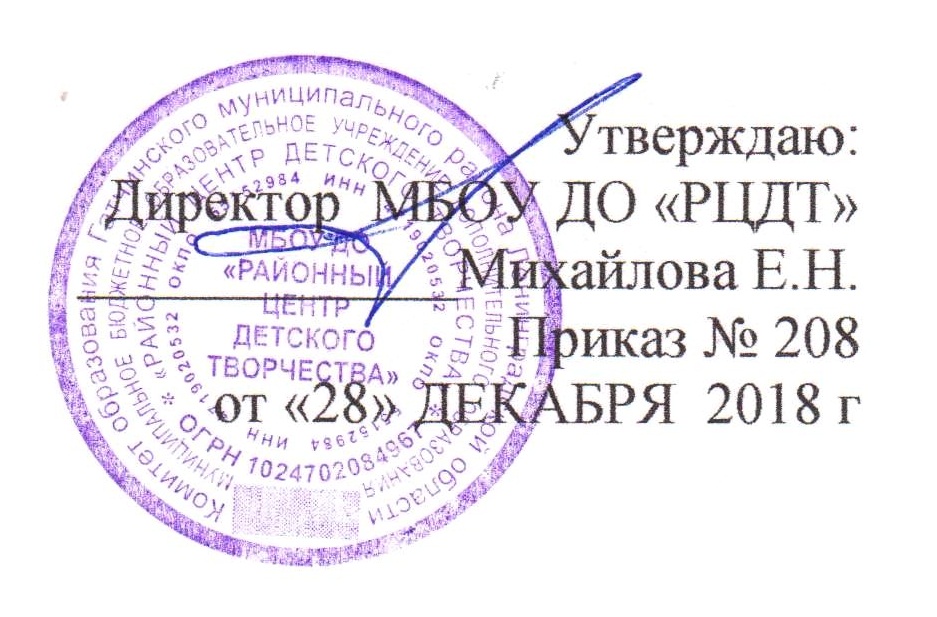 № п/пРазделы и темыДата Кол-во 
часовРаздел 1.           Вводное занятиеРаздел 1.           Вводное занятие1 Знакомство с курсом3.0912Участие детей в мероприятии «День открытых дверей3.092Раздел 2. История театра. Ведущие театры страны. Жанры драматургииРаздел 2. История театра. Ведущие театры страны. Жанры драматургииРаздел 2. История театра. Ведущие театры страны. Жанры драматургииРаздел 2. История театра. Ведущие театры страны. Жанры драматургии3История театра. Ведущие театры страны. Жанры драматургии. Просмотр и обсуждение театральных постановок ведущих театров страны.10.093Раздел 3. Актёрская грамотаРаздел 3. Актёрская грамотаРаздел 3. Актёрская грамотаРаздел 3. Актёрская грамота4 Способы превращения своей логики действия в логику действий персонажа .Разные логики действий.17.0935Работа над одной ролью.24.0936Коллективные показы одного и того же отрывка1.1037Упражнения на коллективную согласованность действий8.103Раздел 4. Художественное чтениеРаздел 4. Художественное чтениеРаздел 4. Художественное чтениеРаздел 4. Художественное чтение8Чтение произведения вслух. Словесные воздействия в живой речи.15.1022.1069Отработка навыка правильного дыхания при чтении29.10310Отработка навыка управления речеголосовым аппаратом5.113Раздел 5. Сценическое движениеРаздел 5. Сценическое движениеРаздел 5. Сценическое движениеРаздел 5. Сценическое движение11Техника безопасности. Работа с предметами20.0212.1103312Сюжеты некоторых танцев19.11313Разминка плечевого пояса. Тренинги26.11314Обучение танцу и танцевальной импровизации.3.123       Раздел 6. Работа над пьесой       Раздел 6. Работа над пьесой       Раздел 6. Работа над пьесой       Раздел 6. Работа над пьесой15Особенности композиционного построения пьесы10.12316Время в пьесе. Действующие лица.17.12317Работа над выбранной пьесой. Осмысление сюжета.24.12318Определение главной темы и идеи автора14.01319Чтение и обсуждение пьесы. Замысел спектакля.21.01320Репетиции. Показ спектакля.28.014.0211.0218.0225.024.0311.0318.0325.038.0415.0422.0429.046.054221Экскурсии в храмы, музеи ,на природу13.05322Виды декораций. Особенности создания костюмовСоздание собственных декораций и костюмов к итоговому спектаклю20.05323Подведение итогов. Обсуждение.27.053№ п/пРазделы и темыДата Кол-во 
часовРаздел 1.           Вводное занятиеРаздел 1.           Вводное занятие1 Знакомство с курсом4.0912Участие детей в мероприятии «День открытых дверей4.092Раздел 2. История театра. Ведущие театры страны. Жанры драматургииРаздел 2. История театра. Ведущие театры страны. Жанры драматургииРаздел 2. История театра. Ведущие театры страны. Жанры драматургииРаздел 2. История театра. Ведущие театры страны. Жанры драматургии3История театра. Ведущие театры страны. Жанры драматургии. Просмотр и обсуждение театральных постановок ведущих театров страны.11.093Раздел 3. Актёрская грамотаРаздел 3. Актёрская грамотаРаздел 3. Актёрская грамотаРаздел 3. Актёрская грамота4 Способы превращения своей логики действия в логику действий персонажа .Разные логики действий.18.0935Работа над одной ролью.25.0936Коллективные показы одного и того же отрывка2.1037Упражнения на коллективную согласованность действий9.103Раздел 4. Художественное чтениеРаздел 4. Художественное чтениеРаздел 4. Художественное чтениеРаздел 4. Художественное чтение8Чтение произведения вслух. Словесные воздействия в живой речи.16.1023.1069Отработка навыка правильного дыхания при чтении30.10310Отработка навыка управления речеголосовым аппаратом6.113Раздел 5. Сценическое движениеРаздел 5. Сценическое движениеРаздел 5. Сценическое движениеРаздел 5. Сценическое движение11Техника безопасности. Работа с предметами13.11312Сюжеты некоторых танцев20.11313Разминка плечевого пояса. Тренинги27.11314Обучение танцу и танцевальной импровизации.4.123       Раздел 6. Работа над пьесой       Раздел 6. Работа над пьесой       Раздел 6. Работа над пьесой       Раздел 6. Работа над пьесой15Особенности композиционного построения пьесы11.12316Время в пьесе. Действующие лица.18.12317Работа над выбранной пьесой. Осмысление сюжета.25.12318Определение главной темы и идеи автора15.01319Чтение и обсуждение пьесы. Замысел спектакля.22.01320Репетиции. Показ спектакля.29.015.0212.0219.0226.025.0312.0319.0326.039.0416.0423.0430.047.054221Экскурсии в храмы, музеи ,на природу14.05322Виды декораций. Особенности создания костюмовСоздание собственных декораций и костюмов к итоговому спектаклю21.05323Подведение итогов. Обсуждение.28.053№ п/пРазделы и темыДата Кол-во 
учебных 
часовРаздел 1.           Вводное занятиеРаздел 1.           Вводное занятие1 Знакомство с курсом5.0912Участие детей в мероприятии «День открытых дверей5.092Раздел 2. История театра. Ведущие театры страны. Жанры драматургииРаздел 2. История театра. Ведущие театры страны. Жанры драматургииРаздел 2. История театра. Ведущие театры страны. Жанры драматургииРаздел 2. История театра. Ведущие театры страны. Жанры драматургии3История театра. Ведущие театры страны. Жанры драматургии. Просмотр и обсуждение театральных постановок ведущих театров страны.12.093Раздел 3. Актёрская грамотаРаздел 3. Актёрская грамотаРаздел 3. Актёрская грамотаРаздел 3. Актёрская грамота4 Способы превращения своей логики действия в логику действий персонажа .Разные логики действий.19.0935Работа над одной ролью.26.0936Коллективные показы одного и того же отрывка3.1037Упражнения на коллективную согласованность действий10.103Раздел 4. Художественное чтениеРаздел 4. Художественное чтениеРаздел 4. Художественное чтениеРаздел 4. Художественное чтение8Чтение произведения вслух. Словесные воздействия в живой речи.17.1024.1069Отработка навыка правильного дыхания при чтении31.10310Отработка навыка управления речеголосовым аппаратом7.113Раздел 5. Сценическое движениеРаздел 5. Сценическое движениеРаздел 5. Сценическое движениеРаздел 5. Сценическое движение11Техника безопасности. Работа с предметами14.11312Сюжеты некоторых танцев21.11313Разминка плечевого пояса. Тренинги28.11314Обучение танцу и танцевальной импровизации.5.113       Раздел 6. Работа над пьесой       Раздел 6. Работа над пьесой       Раздел 6. Работа над пьесой       Раздел 6. Работа над пьесой15Особенности композиционного построения пьесы12.12316Время в пьесе. Действующие лица.19.11317Работа над выбранной пьесой. Осмысление сюжета.26.12318Определение главной темы и идеи автора16.01319Чтение и обсуждение пьесы. Замысел спектакля.23.01320Репетиции. Показ спектакля.30.016.0213.0220.0227.026.0313.0320.0327.0310.0417.0424.041.048.054221Экскурсии в храмы, музеи ,на природу15.05322Виды декораций. Особенности создания костюмовСоздание собственных декораций и костюмов к итоговому спектаклю22.05323Подведение итогов. Обсуждение.29.053№п/пФамилия, имя(полностью)Уровень ЗУНУровень развитияУровеньВоспит.Победитель или призер мероприятий различного уровняПобедитель или призер мероприятий различного уровняПобедитель или призер мероприятий различного уровняПобедитель или призер мероприятий различного уровняПобедитель или призер мероприятий различного уровняУчастие в творческих проектахЗаключение№п/пФамилия, имя(полностью)Уровень ЗУНУровень развитияУровеньВоспит.районобл.рег.федмежУчастие в творческих проектахЗаключениеПараметр (задача)КритерииПоказатель(ожидаемые результаты)Показатель(ожидаемые результаты)Способы отслеживанияСпособы отслеживанияОценкаУровень обученияУровень обученияУровень обученияУровень обученияУровень обученияУровень обученияФормирование необходимых знаний, умений и навыков в художественном творчестве1. Знание терминологии, текстов произведений2. Умение  соблюдать технику безопасности1. Знание терминологии, текстов произведений2. Умение  соблюдать технику безопасностиНаличие системы знаний, умений и навыковНаличие системы знаний, умений и навыков участие в конкурсах  , наблюдение, анализ занятий,  тест, беседаВ – учащийся владеет знаниями по, применяет их на практике, самостоятельно выбирает сюжет для создания своей работы, успешно отвечает на вопросы тестаС – учащийся владеет знаниями, но не по всем разделам программы, применяет их на практике, пользуется терминологией, есть некоторые затруднения в ответах на вопросы тестов;Н – учащийся владеет знаниями, но в практической деятельности нуждается в помощи педагога, часто совершает ошибки в тесте Формирование интереса обучающихся к познавательной и творческой деятельности1. Проявление у обучающихся инициативы к деятельности;1. Проявление у обучающихся инициативы к деятельности;Устойчивая мотивация обучающихся к познавательной и творческой деятельностиУстойчивая мотивация обучающихся к познавательной и творческой деятельностиПостановки,выступленияВ - видна заинтересованность в деятельности, участвует в  постановках, создает нешаблонные работы.С – проявляет инициативу к творчеству,, достаточно знаний, предложенной программой.Н – есть заинтересованность только по определенным разделам программы. Умение анализировать работы1. Адекватность к критике; 2. Умение видеть недостатки и положительные стороны в работе;3. Умение критически оценивать как свою, так и работу других участников образовательного процесса. 1. Адекватность к критике; 2. Умение видеть недостатки и положительные стороны в работе;3. Умение критически оценивать как свою, так и работу других участников образовательного процесса. Критичность в анализе работКритичность в анализе работНаблюдение, анализ работВ - умеет анализировать работы, к критике относится положительно.С – адекватно относится к критике, при анализе требуется незначительная помощь педагога.Н - практически не воспринимает критику, при анализе требуется постоянная помощь педагогаУровень развитияУровень развитияУровень развитияУровень развитияУровень развитияУровень развитияУровень развитияРазвитие познавательных способностей: мышления, воображения, памяти, внимания.Положительная и устойчивая динамика показателей познавательного развития:- Наглядно – образное мышление, словесно – логическое мышление, быстрота – гибкость мышления;- репродуктивное, творческое воображение;- образная память (зрительная, слуховая, двигательная), эмоциональная;- устойчивость и сосредоточенность внимания, переключение и распределение внимания.Положительная и устойчивая динамика показателей познавательного развития:- Наглядно – образное мышление, словесно – логическое мышление, быстрота – гибкость мышления;- репродуктивное, творческое воображение;- образная память (зрительная, слуховая, двигательная), эмоциональная;- устойчивость и сосредоточенность внимания, переключение и распределение внимания.Наличие у обучающихся познавательных способностей.Наличие у обучающихся познавательных способностей.Наблюдение, анализ продуктов деятельности детей.В – учащийся внимательно, сосредоточенно слушает педагога, способен запоминать воспроизводить полученную информацию, есть динамика в развитии познавательных способностей; С – у учащегося есть небольшие проблемы в сосредоточении внимания, способен запоминать информацию, Н – учащийся постоянно отвлекается, требуется  повторять несколько раз пройденный материал, познавательные способности остаются прежними. Развитие стремления к самостоятельности1. Наличие устойчивой мотивации к обучению; 2. Наличие знаний сверх предложенной программы. 3. Выполнение работ без помощи педагога1. Наличие устойчивой мотивации к обучению; 2. Наличие знаний сверх предложенной программы. 3. Выполнение работ без помощи педагогаНаличие стремления к самообразованиюНаличие стремления к самообразованиюНаблюдение, анализ занятияВ - читает дополнительную литературу,  может поделиться более углубленными знаниями,  С - интересуется дополнительной информацией только по просьбе педагога.Н - отсутствует мотивация к самообучениюУровень воспитанияУровень воспитанияУровень воспитанияУровень воспитанияУровень воспитанияУровень воспитанияУровень воспитанияУмение работать в коллективе1. Умение договариваться;2. Умение работать совместно3. Умение находить компромисс1. Умение договариваться;2. Умение работать совместно3. Умение находить компромиссНаличие чувства коллективизмаНаличие чувства коллективизмаНаблюдениеВ – активно общается со всеми в группе, с удовольствием выполняет коллективные работы, умеет находить общий компромисс,.С – обладает коммуникативной культурой, больше стремится выполнять индивидуальные работы, прислушивается к мнению других, Н – коммуникативная культура почти отсутствует, не проявляет желания работать коллективно, помогать товарищам,  Культура труда1. Внимательность и сосредоточенность при работе в группе и индивидуально1. Внимательность и сосредоточенность при работе в группе и индивидуальноНаличие у обучающихся культуры трудаНаличие у обучающихся культуры трудаНаблюдение, опрос, участие в конкурсахВ - высказывает разные  идеиС - высказывает идеи, но приходит к ним с помощью педагога.Н -  постоянно нуждается в помощи педагога.